Personal Details:Academic Qualifications:Passport Details:Continuous Discharge Certificate/Indos No: IndianDetails of B. Tech Marine Engineering Course:Details of STCW Courses:Details of Extra-Curricular Activities:Hobbies and Interests:Family Background:Location Details:Declaration: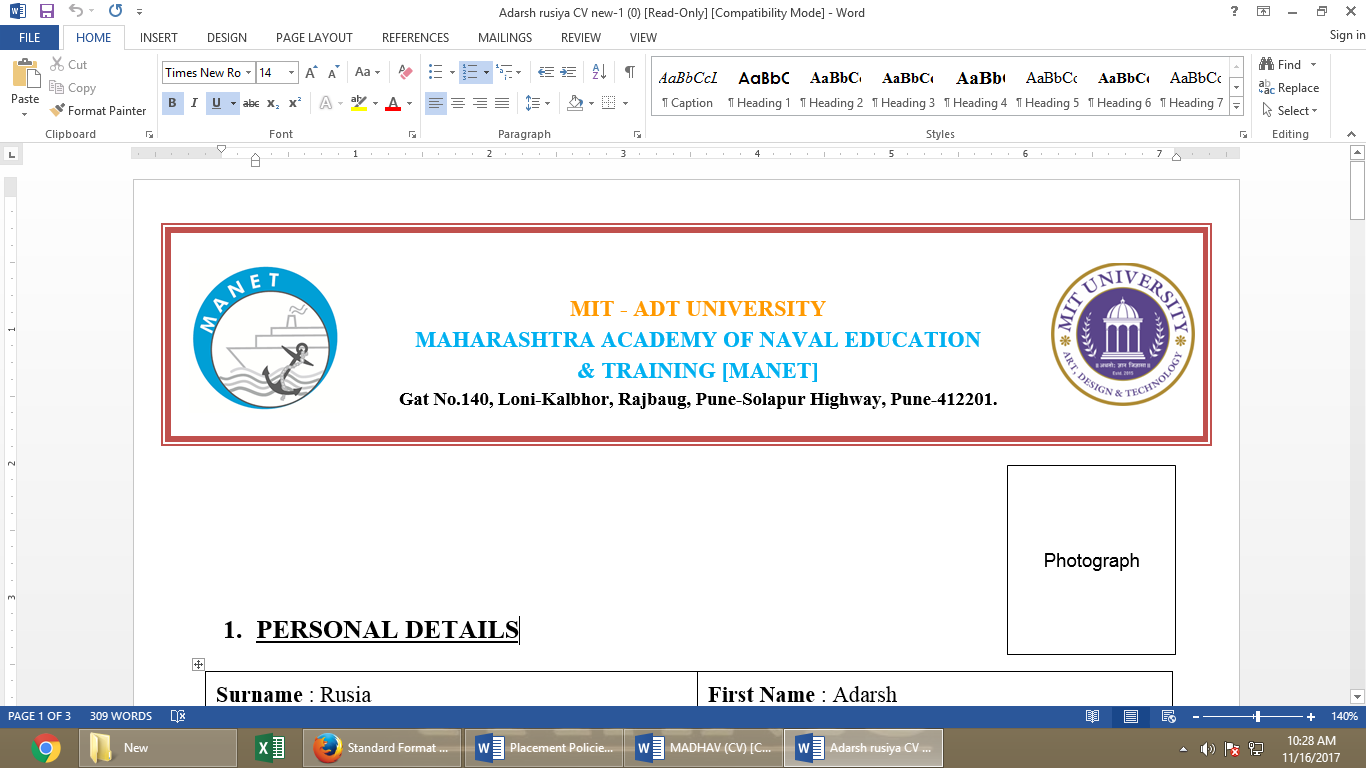 MIT Art, Design & Technology UniversityMaharashtra Academy of Naval Education & Training, MANETGat No.140, Loni-Kalbhor, Rajbaug, Pune-Solapur Highway, Pune-412201.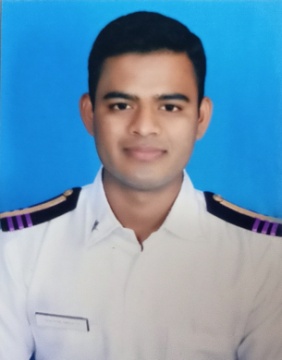 Surname: SakhareFirst Name: AbhijitMiddle Name: PandurangNationality: IndianDate of Birth:15th May,1999Place of Birth: Kanhergaon, MaharashtraWeight: 70 KgHeight (cm): 175 cmBMI:22.9Post Applied For: Trainee Marine Engineer (TME)Post Applied For: Trainee Marine Engineer (TME)Post Applied For: Trainee Marine Engineer (TME)QualificationPassing YearPercentageBoard/ UniversityXIIth201772.45%Maharashtra State BoardXth201589.20%Maharashtra State BoardPassport NoDate of IssuePlace of IssueDate of ExpiryECNRBlank PagesT627850415th July, 2019Pune, India14th July, 2029Y36NumberDate of IssuePlace of IssueDate of ExpiryRemarkCDC: KOL 12363010th Dec ,2020Kolkata, India9th Dec ,2030-Indos: 17EL10863rd August,2017Mumbai, India--SemesterCGPAAverageSemester VI9.738.70 CGPASemester V9.078.70 CGPASemester IV9.218.70 CGPASemester III8.138.70 CGPASemester II8.128.70 CGPASemester I7.948.70 CGPADetails of Courses and CertificatesIssued ByNumberDate of IssuePlace of IssueElementary/ Medical First Aid/ MedicareT. S. Rahman20100430719441528thDec,2019PanvelPersonal Safety & Social ResponsibilityT. S. Rahman20100430719441528thDec,2019PanvelFire Prevention and Fire FightingT. S. Rahman20100430719441528thDec,2019PanvelPersonal Survival TechniquesT. S. Rahman20100430719441528thDec,2019PanvelSecurity Training for Sea Farers With Designated Security DutiesT. S. Rahman20100414819451831stDec,2019PanvelSr. No.Details of Certificates1.CPL Rank in 38 Maharashtra Battalion NCC.2. Securing 1st  place NCC ANNUAL TRAINING CAMP-2 " 38 MAH BN NCC , Solapur3.Appointed as the division cadet captain of the college.4.A disciplined participant in all march past activities of the college.5.Certificate Of Participation in Government of Maharashtra Drawing Grade  Examination . 6.Certified 4G welder (Ador Welding Limited)Cycling, Travelling etc.Any Relative in Marine Field: YESPresent Address: Sakhare Vasti, Kanhergaon . District- SolapurPresent Address: Sakhare Vasti, Kanhergaon . District- SolapurPermanent Address: Sakhare Vasti, Kanhergaon . District - SolapurPermanent Address: Sakhare Vasti, Kanhergaon . District - SolapurLandmark:Pincode:413211Landmark:Pincode: 413211Mobile No (What’s app): 9518903250Mobile No (What’s app): 9518903250Parents Mobile No:9552090085Parents Mobile No:9552090085Alternative No:9518903250Alternative No:9518903250Alternative No:Alternative No:Email ID: abhijit150599@gmail.comEmail ID: abhijit150599@gmail.comI hereby inform that whatever the information provided by me is true and to the best of my knowledge and belief; further, that no certificate issued to me has never been revoked or suspended.Date: 21 March 2021                                                                           Signature: